«Об утверждении плана работы центра образования естественно-научной и технологической направленностей «Точка роста», созданного на базе Муниципального бюджетного общеобразовательного учреждения«Средняя школа № 19 с углубленным изучением отдельных предметов» на 2023/2024 учебный год»В соответствии с приказом Министерства образования, науки и молодежной политики Нижегородской области от 25.08.2022 г. №316-01-63-2277/23 «Об утверждении Единого регионального комплексного плана по организационно – методической поддержке инфраструктуры национального проекта «Образование» на 2023-2024 учебный год», в целях организации работы по функционированию Центра образования естественно-научной и технологической направленностей«Точка роста» (далее - Центр) в рамках реализации федерального проекта«Современная школа» национального проекта «Образование» на базе Муниципального бюджетного общеобразовательного учреждения «Средняя школа№19 с УИОП», для обеспечения развития у обучающихся естественно-научной, информационной грамотности, формирования критического и креативного мышления, совершенствования навыков естественно-научной и технологической направленностейП Р И К А З Ы В А Ю:Утвердить план работы Центра образования естественно-научной и технологической направленностей «Точка роста», созданного на базе Муниципального бюджетного общеобразовательного учреждения «Средняя школа № 19 с углубленным изучением отдельных предметов» на 2023/2024 учебный год (Приложение 1).Педагогам, ответственным за работу в Центре образования естественно- научной и технологической направленностей «Точка роста», осуществлять деятельность в соответствии с планом работы.Контроль за исполнением настоящего приказа оставляю за собой.Директор школы:	Шумагина О.В.С приказом ознакомлены: Яловицина Е.А.Хрипунова Т.В.Шерстнева О.Е.Щелманова Н.Ю.Мамаева И.И.Приложение 1 к приказу МБОУ «Средняя школа № 19 с углубленным изучением отдельных предметов»от 01.09.2023 г. № ______План работы центра образования естественно-научной и технологической направленностей «Точка роста», созданного на базе Муниципального бюджетного общеобразовательного учреждения«Средняя школа № 19 с углубленным изучением отдельных предметов» на 2023/2024 учебный годПРИКАЗ01.09.2023г.	№ 150/п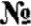 НаименованиемероприятияНаименованиемероприятияНаименованиемероприятияКраткоесодержаниемероприятияКраткоесодержаниемероприятияКраткоесодержаниемероприятияКраткоесодержаниемероприятияКатегорияучастников мероприятияКатегорияучастников мероприятияКатегорияучастников мероприятияКатегорияучастников мероприятияКатегорияучастников мероприятияСрокипроведения мероприятия  Срокипроведения мероприятия  Срокипроведения мероприятия  Срокипроведения мероприятия  Ответственные за реализацию мероприятияОтветственные за реализацию мероприятияОтветственные за реализацию мероприятияМетодическое сопровождениеМетодическое сопровождениеМетодическое сопровождениеМетодическое сопровождениеМетодическое сопровождениеМетодическое сопровождениеМетодическое сопровождениеМетодическое сопровождениеМетодическое сопровождениеМетодическое сопровождениеМетодическое сопровождениеМетодическое сопровождениеМетодическое сопровождениеМетодическое сопровождениеМетодическое сопровождениеМетодическое сопровождениеМетодическое сопровождениеМетодическое сопровождениеМетодическое сопровождениеМетодическое сопровождение1.Методическое совещание «Планирование, утверждение рабочих программ и расписания»Методическое совещание «Планирование, утверждение рабочих программ и расписания»Методическое совещание «Планирование, утверждение рабочих программ и расписания»Ознакомление с планом, утверждение рабочих программ и расписанияОзнакомление с планом, утверждение рабочих программ и расписанияОзнакомление с планом, утверждение рабочих программ и расписанияОзнакомление с планом, утверждение рабочих программ и расписанияучителя-предметникиучителя-предметникиучителя-предметникиучителя-предметникиучителя-предметникиавгуст-сентябрь 2023 годаавгуст-сентябрь 2023 годаавгуст-сентябрь 2023 годаавгуст-сентябрь 2023 годазам. директора по НМР, учителя-предметникизам. директора по НМР, учителя-предметникизам. директора по НМР, учителя-предметники2.Корректировка плана работы на2023 - 2024 учебный годКорректировка плана работы на2023 - 2024 учебный годКорректировка плана работы на2023 - 2024 учебный годСоставление иутверждение плана  на 2023 — 2024учебный годСоставление иутверждение плана  на 2023 — 2024учебный годСоставление иутверждение плана  на 2023 — 2024учебный годСоставление иутверждение плана  на 2023 — 2024учебный годучителя-предметникизам. директора по НМРучителя-предметникизам. директора по НМРучителя-предметникизам. директора по НМРучителя-предметникизам. директора по НМРучителя-предметникизам. директора по НМРавгуст 2023г.август 2023г.август 2023г.август 2023г.Учителя-предметникизам. директора по НМРУчителя-предметникизам. директора по НМРУчителя-предметникизам. директора по НМР3.Реализацияобщеобразовательных программ по предметным областях«Физика», «Химия»,Реализацияобщеобразовательных программ по предметным областях«Физика», «Химия»,Реализацияобщеобразовательных программ по предметным областях«Физика», «Химия»,Проведениезанятий на обновленномучебном оборудовании в кабинетах «Точки роста»Проведениезанятий на обновленномучебном оборудовании в кабинетах «Точки роста»Проведениезанятий на обновленномучебном оборудовании в кабинетах «Точки роста»Проведениезанятий на обновленномучебном оборудовании в кабинетах «Точки роста»Педагоги -предметникиПедагоги -предметникиПедагоги -предметникиПедагоги -предметникиПедагоги -предметникив течениегодав течениегодав течениегодав течениегодаУчителя-предметникиУчителя-предметникиУчителя-предметники«Биология», «Робототехника»«Биология», «Робототехника»«Биология», «Робототехника»Учителя-предметникиУчителя-предметникиУчителя-предметники4.Реализация курсоввнеурочной деятельностиРеализация курсоввнеурочной деятельностиРеализация курсоввнеурочной деятельностиКурсы внеурочнойдеятельностиКурсы внеурочнойдеятельностиКурсы внеурочнойдеятельностиКурсы внеурочнойдеятельностиПедагоги, ведущие курсы внеурочной деятельностиПедагоги, ведущие курсы внеурочной деятельностиПедагоги, ведущие курсы внеурочной деятельностиПедагоги, ведущие курсы внеурочной деятельностиПедагоги, ведущие курсы внеурочной деятельностив течениегодав течениегодав течениегодав течениегодаПедагоги дополнительного образованияПедагоги дополнительного образованияПедагоги дополнительного образования5.Проектная деятельностьПроектная деятельностьПроектная деятельностьРазработка	иреализация Разработка	иреализация Разработка	иреализация Разработка	иреализация Педагоги -предметникиПедагоги -предметникиПедагоги -предметникиПедагоги -предметникиПедагоги -предметникив течениегодав течениегодав течениегодав течениегодаУчителя-предметникиУчителя-предметникиУчителя-предметникииндивидуальных и групповых индивидуальных и групповых индивидуальных и групповых индивидуальных и групповых проектов, участие   в научно-практических конференцияхпроектов, участие   в научно-практических конференцияхпроектов, участие   в научно-практических конференцияхпроектов, участие   в научно-практических конференциях6.Участие в конкурсах и конференциях различного уровняУчастие в конкурсах и конференциях различного уровняУчастие в конкурсах и конференциях различного уровняОрганизация сотрудничества совместной проектной и исследовательской деятельности школьниковОрганизация сотрудничества совместной проектной и исследовательской деятельности школьниковОрганизация сотрудничества совместной проектной и исследовательской деятельности школьниковОрганизация сотрудничества совместной проектной и исследовательской деятельности школьниковПедагоги-предметникиПедагоги-предметникиПедагоги-предметникиПедагоги-предметникиПедагоги-предметникив течение годав течение годав течение годав течение годаУчителя-предметникиУчителя-предметникиУчителя-предметники7.Круглый стол «Анализработы за 2023 – 2024 учебный год.Планирование работы на 2024 - 2025 учебный годКруглый стол «Анализработы за 2023 – 2024 учебный год.Планирование работы на 2024 - 2025 учебный годКруглый стол «Анализработы за 2023 – 2024 учебный год.Планирование работы на 2024 - 2025 учебный годПодведение итоговработы за год.Составление иутверждение плана на новый учебный годПодведение итоговработы за год.Составление иутверждение плана на новый учебный годПодведение итоговработы за год.Составление иутверждение плана на новый учебный годПодведение итоговработы за год.Составление иутверждение плана на новый учебный годПедагогиПедагогиПедагогиПедагогиПедагогимай 2024 годамай 2024 годамай 2024 годамай 2024 годазам. директора по НМРУчителя-предметникизам. директора по НМРУчителя-предметникизам. директора по НМРУчителя-предметники8.Отчет - презентация и видеоотчет оработе ЦентраОтчет - презентация и видеоотчет оработе ЦентраОтчет - презентация и видеоотчет оработе ЦентраПодведение итоговработы центра за годПодведение итоговработы центра за годПодведение итоговработы центра за годПодведение итоговработы центра за годРуководитель «Точки роста»,зам. директора по НМРРуководитель «Точки роста»,зам. директора по НМРРуководитель «Точки роста»,зам. директора по НМРРуководитель «Точки роста»,зам. директора по НМРРуководитель «Точки роста»,зам. директора по НМРиюнь 2024 годаиюнь 2024 годаиюнь 2024 годаиюнь 2024 годаРуководитель «Точки роста»Руководитель «Точки роста»Руководитель «Точки роста»9.Семинары по повышению квалификации учителей химии, биологии, информатики и физики на базе ННГУ им. Лобачевского, Мининского университета, ГБОУ ДПО НИРОСеминары по повышению квалификации учителей химии, биологии, информатики и физики на базе ННГУ им. Лобачевского, Мининского университета, ГБОУ ДПО НИРОСеминары по повышению квалификации учителей химии, биологии, информатики и физики на базе ННГУ им. Лобачевского, Мининского университета, ГБОУ ДПО НИРОучастие в работе семинаров, в практической деятельностиучастие в работе семинаров, в практической деятельностиучастие в работе семинаров, в практической деятельностиучастие в работе семинаров, в практической деятельностиУчителя химии, биологии, информатики и физикиУчителя химии, биологии, информатики и физикиУчителя химии, биологии, информатики и физикиУчителя химии, биологии, информатики и физикиУчителя химии, биологии, информатики и физикив течение годав течение годав течение годав течение годаУчителя-предметникиУчителя-предметникиУчителя-предметники10.Обучающие семинары и мастер-классы по вопросам использования оборудованияОбучающие семинары и мастер-классы по вопросам использования оборудованияОбучающие семинары и мастер-классы по вопросам использования оборудованияучастие в работе семинаров и мастер-классовучастие в работе семинаров и мастер-классовучастие в работе семинаров и мастер-классовучастие в работе семинаров и мастер-классовУчителя – предметники и педагоги дополнительного образованияУчителя – предметники и педагоги дополнительного образованияУчителя – предметники и педагоги дополнительного образованияУчителя – предметники и педагоги дополнительного образованияУчителя – предметники и педагоги дополнительного образованияоктябрь 2023 г., март 2024 г.октябрь 2023 г., март 2024 г.октябрь 2023 г., март 2024 г.октябрь 2023 г., март 2024 г.Руководитель «Точки роста»Руководитель «Точки роста»Руководитель «Точки роста»11.Проведение дистанционного и регионального этапов Всероссийских профессиональных олимпиад для учителей общеобразовательных организаций: Олимпиада для учителей информатики, олимпиада для учителей естественных наукПроведение дистанционного и регионального этапов Всероссийских профессиональных олимпиад для учителей общеобразовательных организаций: Олимпиада для учителей информатики, олимпиада для учителей естественных наукПроведение дистанционного и регионального этапов Всероссийских профессиональных олимпиад для учителей общеобразовательных организаций: Олимпиада для учителей информатики, олимпиада для учителей естественных наукучастие в этапах олимпиадучастие в этапах олимпиадучастие в этапах олимпиадучастие в этапах олимпиадучителя-предметникиучителя-предметникиучителя-предметникиучителя-предметникиучителя-предметникиоктябрь 2023-май 2024 года либо в сроки, определяемые ФГАОУ ДПО«Академия Минпросвещения России»октябрь 2023-май 2024 года либо в сроки, определяемые ФГАОУ ДПО«Академия Минпросвещения России»октябрь 2023-май 2024 года либо в сроки, определяемые ФГАОУ ДПО«Академия Минпросвещения России»октябрь 2023-май 2024 года либо в сроки, определяемые ФГАОУ ДПО«Академия Минпросвещения России»ЦНППМ ПР НИРО, ГБОУ ДПО«Нижегородский институт развития образования», зам. директора по НМРЦНППМ ПР НИРО, ГБОУ ДПО«Нижегородский институт развития образования», зам. директора по НМРЦНППМ ПР НИРО, ГБОУ ДПО«Нижегородский институт развития образования», зам. директора по НМР12.Организация участия педагогов «Точки роста» в окружном форуме, организуемом ФГАОУ ДПО «Академия Минпросвещения России», III Региональный форум «Горьковская школа»Организация участия педагогов «Точки роста» в окружном форуме, организуемом ФГАОУ ДПО «Академия Минпросвещения России», III Региональный форум «Горьковская школа»Организация участия педагогов «Точки роста» в окружном форуме, организуемом ФГАОУ ДПО «Академия Минпросвещения России», III Региональный форум «Горьковская школа»участие в мероприятииучастие в мероприятииучастие в мероприятииучастие в мероприятиипедагоги «Точка роста»педагоги «Точка роста»педагоги «Точка роста»педагоги «Точка роста»педагоги «Точка роста»В сроки, определяемые ФГАОУ ДПО«Академия Минпросвещения России», организаторами регионального форума «Горьковская школа» (август 2024 г.)В сроки, определяемые ФГАОУ ДПО«Академия Минпросвещения России», организаторами регионального форума «Горьковская школа» (август 2024 г.)В сроки, определяемые ФГАОУ ДПО«Академия Минпросвещения России», организаторами регионального форума «Горьковская школа» (август 2024 г.)В сроки, определяемые ФГАОУ ДПО«Академия Минпросвещения России», организаторами регионального форума «Горьковская школа» (август 2024 г.)ГБОУ ДПО«Нижегородский институт развития образования», директор школы, зам. директора по НМРГБОУ ДПО«Нижегородский институт развития образования», директор школы, зам. директора по НМРГБОУ ДПО«Нижегородский институт развития образования», директор школы, зам. директора по НМР13.ЦОС: содержательно- методические аспекты применения	цифровыхлабораторий в рамках реализации естественнонаучных дисциплин в центрах «Точка роста» (химия, биология, физика)ЦОС: содержательно- методические аспекты применения	цифровыхлабораторий в рамках реализации естественнонаучных дисциплин в центрах «Точка роста» (химия, биология, физика)ЦОС: содержательно- методические аспекты применения	цифровыхлабораторий в рамках реализации естественнонаучных дисциплин в центрах «Точка роста» (химия, биология, физика)повышение квалификации педагогов школыповышение квалификации педагогов школыповышение квалификации педагогов школыповышение квалификации педагогов школыучителя-предметникиучителя-предметникиучителя-предметникиучителя-предметникиучителя-предметникисроки устанавливает ГБОУ ДПО НИРОсроки устанавливает ГБОУ ДПО НИРОсроки устанавливает ГБОУ ДПО НИРОсроки устанавливает ГБОУ ДПО НИРОГБОУ ДПО«Нижегородский институт развития образования», зам. директора по УВР (курсовая подготовка)ГБОУ ДПО«Нижегородский институт развития образования», зам. директора по УВР (курсовая подготовка)ГБОУ ДПО«Нижегородский институт развития образования», зам. директора по УВР (курсовая подготовка)14.Круглый стол «Демонстрация эффективного опытаработы центров образования естественно-научной и технологической направленностей «Точка роста»», участие в Круглом столе во время проведения всероссийской конференции исследовательских работ учащихсяКруглый стол «Демонстрация эффективного опытаработы центров образования естественно-научной и технологической направленностей «Точка роста»», участие в Круглом столе во время проведения всероссийской конференции исследовательских работ учащихсяКруглый стол «Демонстрация эффективного опытаработы центров образования естественно-научной и технологической направленностей «Точка роста»», участие в Круглом столе во время проведения всероссийской конференции исследовательских работ учащихсяучастие в областном «Круглом столе»участие в областном «Круглом столе»участие в областном «Круглом столе»участие в областном «Круглом столе»учителя-предметникиучителя-предметникиучителя-предметникиучителя-предметникиучителя-предметникимарт 2023 г.апрель 2023 г.март 2023 г.апрель 2023 г.март 2023 г.апрель 2023 г.март 2023 г.апрель 2023 г.ГБОУ ДПО«Нижегородский институт развития образования»руководитель «Точки роста»ГБОУ ДПО«Нижегородский институт развития образования»руководитель «Точки роста»ГБОУ ДПО«Нижегородский институт развития образования»руководитель «Точки роста»15Технический семинар для педагогическихработников центров «Точка Роста»Технический семинар для педагогическихработников центров «Точка Роста»Технический семинар для педагогическихработников центров «Точка Роста»участие в семинареучастие в семинареучастие в семинареучастие в семинареучителя-предметникиучителя-предметникиучителя-предметникиучителя-предметникиучителя-предметникифевраль 2024 г.февраль 2024 г.февраль 2024 г.февраль 2024 г.АНО ДПО «ЦНФРО» структурноеподразделение детский технопарк«Кванториум Саров»,отдел по взаимодействию собразовательными организациямивысшего образования и научно-образовательной сферойАНО ДПО «ЦНФРО» структурноеподразделение детский технопарк«Кванториум Саров»,отдел по взаимодействию собразовательными организациямивысшего образования и научно-образовательной сферойАНО ДПО «ЦНФРО» структурноеподразделение детский технопарк«Кванториум Саров»,отдел по взаимодействию собразовательными организациямивысшего образования и научно-образовательной сферой16.Цикл тренингов по проектнойдеятельности и использованиюсовременного оборудования техническойи естественно-научной направленностиЦикл тренингов по проектнойдеятельности и использованиюсовременного оборудования техническойи естественно-научной направленностиЦикл тренингов по проектнойдеятельности и использованиюсовременного оборудования техническойи естественно-научной направленностиучастие в тренингахучастие в тренингахучастие в тренингахучастие в тренингахучителя-предметникиучителя-предметникиучителя-предметникиучителя-предметникиучителя-предметникиСентябрь 2023 г., -апрель 2024 г.Сентябрь 2023 г., -апрель 2024 г.Сентябрь 2023 г., -апрель 2024 г.Сентябрь 2023 г., -апрель 2024 г.ГБУДО ЦМИНК«КВАНТОРИУМ», отдел повзаимодействию собразовательными организациямивысшего образования и научно-образовательной сферойГБУДО ЦМИНК«КВАНТОРИУМ», отдел повзаимодействию собразовательными организациямивысшего образования и научно-образовательной сферойГБУДО ЦМИНК«КВАНТОРИУМ», отдел повзаимодействию собразовательными организациямивысшего образования и научно-образовательной сферой17.Региональный конкурс методическихразработок и уроков (занятий), направленныхна формирование современных компетенцийи навыков, обучающихся в рамках освоенияосновных и дополнительных программ вЦентрах «Точкароста» 1 этап образовательная панорамалучших практикРегиональный конкурс методическихразработок и уроков (занятий), направленныхна формирование современных компетенцийи навыков, обучающихся в рамках освоенияосновных и дополнительных программ вЦентрах «Точкароста» 1 этап образовательная панорамалучших практикРегиональный конкурс методическихразработок и уроков (занятий), направленныхна формирование современных компетенцийи навыков, обучающихся в рамках освоенияосновных и дополнительных программ вЦентрах «Точкароста» 1 этап образовательная панорамалучших практикучастие в конкурсеучастие в конкурсеучастие в конкурсеучастие в конкурсеучителя-предметникиучителя-предметникиучителя-предметникиучителя-предметникиучителя-предметникимарт-декабрь 2024 г.март-декабрь 2024 г.март-декабрь 2024 г.март-декабрь 2024 г.ГБОУ ДПО «Нижегородскийинститут развития образования»ГБОУ ДПО «Нижегородскийинститут развития образования»ГБОУ ДПО «Нижегородскийинститут развития образования»18.«Мастер-класс Цифровая лаборатория вучебном процессе»«Мастер-класс Цифровая лаборатория вучебном процессе»«Мастер-класс Цифровая лаборатория вучебном процессе»участие в мастер-классеучастие в мастер-классеучастие в мастер-классеучастие в мастер-классеучителя-предметникиучителя-предметникиучителя-предметникиучителя-предметникиучителя-предметникив течение учебного годав течение учебного годав течение учебного годав течение учебного годаРуководитель центра ТРРуководитель центра ТРРуководитель центра ТРВнеурочные мероприятияВнеурочные мероприятияВнеурочные мероприятияВнеурочные мероприятияВнеурочные мероприятияВнеурочные мероприятияВнеурочные мероприятияВнеурочные мероприятияВнеурочные мероприятияВнеурочные мероприятияВнеурочные мероприятияВнеурочные мероприятияВнеурочные мероприятияВнеурочные мероприятияВнеурочные мероприятияВнеурочные мероприятияВнеурочные мероприятияВнеурочные мероприятияВнеурочные мероприятияВнеурочные мероприятияВнеурочные мероприятия1.Разработка и реализация мероприятий для летнего пришкольного лагеря с дневным пребываниемРазработка и реализация мероприятий для летнего пришкольного лагеря с дневным пребываниемРазработка и реализация мероприятий для летнего пришкольного лагеря с дневным пребываниемРазработка и реализация мероприятий для летнего пришкольного лагеря с дневным пребываниемРазработка и реализация мероприятий для летнего пришкольного лагеря с дневным пребываниемПроведение мероприятий с учащимися 1-4 классов Проведение мероприятий с учащимися 1-4 классов Проведение мероприятий с учащимися 1-4 классов Проведение мероприятий с учащимися 1-4 классов Проведение мероприятий с учащимися 1-4 классов 1 – 4 классы1 – 4 классы1 – 4 классы1 – 4 классыиюнь2024 г.июнь2024 г.июнь2024 г.Старшая вожатая, руководитель «Точки роста»Старшая вожатая, руководитель «Точки роста»Старшая вожатая, руководитель «Точки роста»2.Участие в проведении мероприятия «Посвящение в первоклассники» Участие в проведении мероприятия «Посвящение в первоклассники» Участие в проведении мероприятия «Посвящение в первоклассники» Участие в проведении мероприятия «Посвящение в первоклассники» Участие в проведении мероприятия «Посвящение в первоклассники» Знакомство скабинетами «Точка роста»Знакомство скабинетами «Точка роста»Знакомство скабинетами «Точка роста»Знакомство скабинетами «Точка роста»Знакомство скабинетами «Точка роста»1 классы, гости школы1 классы, гости школы1 классы, гости школы1 классы, гости школысентябрь2023 г.сентябрь2023 г.сентябрь2023 г.зам. директора по ВР, руководитель «Точки роста»зам. директора по ВР, руководитель «Точки роста»зам. директора по ВР, руководитель «Точки роста»3. Организация работы с учащимися в командных экологических турнирах «Постигая мир», «Экополис», «Вселенная микробов» и др. Организация работы с учащимися в командных экологических турнирах «Постигая мир», «Экополис», «Вселенная микробов» и др. Организация работы с учащимися в командных экологических турнирах «Постигая мир», «Экополис», «Вселенная микробов» и др. Организация работы с учащимися в командных экологических турнирах «Постигая мир», «Экополис», «Вселенная микробов» и др. Организация работы с учащимися в командных экологических турнирах «Постигая мир», «Экополис», «Вселенная микробов» и др.Подготовка материалов, участие в мероприятияхПодготовка материалов, участие в мероприятияхПодготовка материалов, участие в мероприятияхПодготовка материалов, участие в мероприятияхПодготовка материалов, участие в мероприятиях5 - 11 классы5 - 11 классы5 - 11 классы5 - 11 классыдекабрь 2023 - апрель 2024 r.декабрь 2023 - апрель 2024 r.декабрь 2023 - апрель 2024 r.Учителя-предметникиУчителя-предметникиУчителя-предметники4.Всероссийская акция«Ночь науки»Всероссийская акция«Ночь науки»Всероссийская акция«Ночь науки»Всероссийская акция«Ночь науки»Всероссийская акция«Ночь науки»Подготовка материалов, проведение мероприятияПодготовка материалов, проведение мероприятияПодготовка материалов, проведение мероприятияПодготовка материалов, проведение мероприятияПодготовка материалов, проведение мероприятия8 — 11 классы8 — 11 классы8 — 11 классы8 — 11 классыфевраль 2024 г.февраль 2024 г.февраль 2024 г.Учителя-предметникиУчителя-предметникиУчителя-предметники5.Мероприятия Всероссийских природоохранных социально-образовательных проектов «Эколята– Дошколята», «Эколята», «Молодые защитники Природы» и Всероссийской акции «Россия – территорияЭколят – Молодых защитников Природы»Мероприятия Всероссийских природоохранных социально-образовательных проектов «Эколята– Дошколята», «Эколята», «Молодые защитники Природы» и Всероссийской акции «Россия – территорияЭколят – Молодых защитников Природы»Мероприятия Всероссийских природоохранных социально-образовательных проектов «Эколята– Дошколята», «Эколята», «Молодые защитники Природы» и Всероссийской акции «Россия – территорияЭколят – Молодых защитников Природы»Мероприятия Всероссийских природоохранных социально-образовательных проектов «Эколята– Дошколята», «Эколята», «Молодые защитники Природы» и Всероссийской акции «Россия – территорияЭколят – Молодых защитников Природы»Мероприятия Всероссийских природоохранных социально-образовательных проектов «Эколята– Дошколята», «Эколята», «Молодые защитники Природы» и Всероссийской акции «Россия – территорияЭколят – Молодых защитников Природы»Демонстрацияобучающимся навыков работы с современным оборудованиемДемонстрацияобучающимся навыков работы с современным оборудованиемДемонстрацияобучающимся навыков работы с современным оборудованиемДемонстрацияобучающимся навыков работы с современным оборудованиемДемонстрацияобучающимся навыков работы с современным оборудованием1 - 5 классы1 - 5 классы1 - 5 классы1 - 5 классысентябрь 2023 – июнь 2024 г.сентябрь 2023 – июнь 2024 г.сентябрь 2023 – июнь 2024 г.Руководитель «Точки роста», педагоги школыРуководитель «Точки роста», педагоги школыРуководитель «Точки роста», педагоги школы6.Всероссийский конкурс«Большая перемена»Всероссийский конкурс«Большая перемена»Всероссийский конкурс«Большая перемена»Всероссийский конкурс«Большая перемена»Всероссийский конкурс«Большая перемена»Представлениеконкурсных работПредставлениеконкурсных работПредставлениеконкурсных работПредставлениеконкурсных работПредставлениеконкурсных работ7 — 11 классы7 — 11 классы7 — 11 классы7 — 11 классымарт 2024 г.март 2024 г.март 2024 г.Классные руководителистаршая вожатаяКлассные руководителистаршая вожатаяКлассные руководителистаршая вожатая7.Форум юных ученых (в рамках месячника естественных наук)Форум юных ученых (в рамках месячника естественных наук)Форум юных ученых (в рамках месячника естественных наук)Форум юных ученых (в рамках месячника естественных наук)Форум юных ученых (в рамках месячника естественных наук)ФестивальпроектовФестивальпроектовФестивальпроектовФестивальпроектовФестивальпроектов7 — 11 классы7 — 11 классы7 — 11 классы7 — 11 классыапрель 2024 г.апрель 2024 г.апрель 2024 г.Учителя-предметникиУчителя-предметникиУчителя-предметники8.III Межрегиональный Промышленный IT-ХакатонIII Межрегиональный Промышленный IT-ХакатонIII Межрегиональный Промышленный IT-ХакатонIII Межрегиональный Промышленный IT-ХакатонIII Межрегиональный Промышленный IT-ХакатонПодготовка материалов к конкурсуПодготовка материалов к конкурсуПодготовка материалов к конкурсуПодготовка материалов к конкурсуПодготовка материалов к конкурсу8 — 11 классы8 — 11 классы8 — 11 классы8 — 11 классыапрель 2024 г.апрель 2024 г.апрель 2024 г.Педагоги школыПедагоги школыПедагоги школы9.Региональный этап олимпиады имени Дж. К. МаксвеллаРегиональный этап олимпиады имени Дж. К. МаксвеллаРегиональный этап олимпиады имени Дж. К. МаксвеллаРегиональный этап олимпиады имени Дж. К. МаксвеллаРегиональный этап олимпиады имени Дж. К. Максвеллаучастие в олимпиаде участие в олимпиаде участие в олимпиаде участие в олимпиаде участие в олимпиаде 7 — 8 классы7 — 8 классы7 — 8 классы7 — 8 классыянварь-февраль 2024 г.январь-февраль 2024 г.январь-февраль 2024 г.зам. директора по НМРзам. директора по НМРзам. директора по НМР10.Региональный этап олимпиады имениЛеонарда ЭйлераРегиональный этап олимпиады имениЛеонарда ЭйлераРегиональный этап олимпиады имениЛеонарда ЭйлераРегиональный этап олимпиады имениЛеонарда ЭйлераРегиональный этап олимпиады имениЛеонарда Эйлераучастие в олимпиадеучастие в олимпиадеучастие в олимпиадеучастие в олимпиадеучастие в олимпиаде8 классы8 классы8 классы8 классыянварь-февраль 2024 г.январь-февраль 2024 г.январь-февраль 2024 г.Министерство образования и наукиНижегородской области/ГБУ ДОРЦ «Вега»Министерство образования и наукиНижегородской области/ГБУ ДОРЦ «Вега»Министерство образования и наукиНижегородской области/ГБУ ДОРЦ «Вега»11.Региональный этап олимпиады имени В.Я.СтрувеРегиональный этап олимпиады имени В.Я.СтрувеРегиональный этап олимпиады имени В.Я.СтрувеРегиональный этап олимпиады имени В.Я.СтрувеРегиональный этап олимпиады имени В.Я.Струвеучастие в олимпиадеучастие в олимпиадеучастие в олимпиадеучастие в олимпиадеучастие в олимпиаде7-8 классы7-8 классы7-8 классы7-8 классыв сроки, установленныеМинистерствомПросвещения РФв сроки, установленныеМинистерствомПросвещения РФв сроки, установленныеМинистерствомПросвещения РФМинистерство образования и наукиНижегородской области/ГБУ ДОРЦ «Вега»Министерство образования и наукиНижегородской области/ГБУ ДОРЦ «Вега»Министерство образования и наукиНижегородской области/ГБУ ДОРЦ «Вега»12.Региональный этап Всероссийского конкурсаначального технического моделирования иконструирования «Юный техник-моделист»Региональный этап Всероссийского конкурсаначального технического моделирования иконструирования «Юный техник-моделист»Региональный этап Всероссийского конкурсаначального технического моделирования иконструирования «Юный техник-моделист»Региональный этап Всероссийского конкурсаначального технического моделирования иконструирования «Юный техник-моделист»Региональный этап Всероссийского конкурсаначального технического моделирования иконструирования «Юный техник-моделист»участие в олимпиадеучастие в олимпиадеучастие в олимпиадеучастие в олимпиадеучастие в олимпиаде5-11 классы5-11 классы5-11 классы5-11 классыянварь-апрель 2024 г.январь-апрель 2024 г.январь-апрель 2024 г.Министерство образования и наукиНижегородской области/ГБУДОЦРТДиЮМинистерство образования и наукиНижегородской области/ГБУДОЦРТДиЮМинистерство образования и наукиНижегородской области/ГБУДОЦРТДиЮ13.Региональный конкурс творческих,проектных и исследовательских работучащихся «ЭкоЭнергия»Региональный конкурс творческих,проектных и исследовательских работучащихся «ЭкоЭнергия»Региональный конкурс творческих,проектных и исследовательских работучащихся «ЭкоЭнергия»Региональный конкурс творческих,проектных и исследовательских работучащихся «ЭкоЭнергия»Региональный конкурс творческих,проектных и исследовательских работучащихся «ЭкоЭнергия»участие в конкурсеучастие в конкурсеучастие в конкурсеучастие в конкурсеучастие в конкурсе1-5 классы1-5 классы1-5 классы1-5 классысентябрь – ноябрь 2023 г.сентябрь – ноябрь 2023 г.сентябрь – ноябрь 2023 г.Министерство образования и наукиНижегородской области/ГБУДОЦРТДиЮМинистерство образования и наукиНижегородской области/ГБУДОЦРТДиЮМинистерство образования и наукиНижегородской области/ГБУДОЦРТДиЮ14.Областной конкурс по робототехнике «Добропожаловать в будущее!»Областной конкурс по робототехнике «Добропожаловать в будущее!»Областной конкурс по робототехнике «Добропожаловать в будущее!»Областной конкурс по робототехнике «Добропожаловать в будущее!»Областной конкурс по робототехнике «Добропожаловать в будущее!»Подготовка материалов к чемпионатуПодготовка материалов к чемпионатуПодготовка материалов к чемпионатуПодготовка материалов к чемпионатуПодготовка материалов к чемпионату8 – 11 классы8 – 11 классы8 – 11 классы8 – 11 классыДекабрь 2023 г. – февраль2024 г.Декабрь 2023 г. – февраль2024 г.Декабрь 2023 г. – февраль2024 г.Преподаватель физики, информатикиПреподаватель физики, информатикиПреподаватель физики, информатики15.Межрегиональный конкурс видеороликов «Вобъективе БезОпасности»Межрегиональный конкурс видеороликов «Вобъективе БезОпасности»Межрегиональный конкурс видеороликов «Вобъективе БезОпасности»Межрегиональный конкурс видеороликов «Вобъективе БезОпасности»Межрегиональный конкурс видеороликов «Вобъективе БезОпасности»участие в конкурсеучастие в конкурсеучастие в конкурсе9 – 11 классы9 – 11 классы9 – 11 классы9 – 11 классыноябрь 2023 г.ноябрь 2023 г.ноябрь 2023 г.Профориентатор школыПрофориентатор школыПрофориентатор школы16.Федеральный проект «Экологический диктант»Федеральный проект «Экологический диктант»Федеральный проект «Экологический диктант»Федеральный проект «Экологический диктант»Федеральный проект «Экологический диктант»проведение мероприятияпроведение мероприятияпроведение мероприятия1 – 11 классы1 – 11 классы1 – 11 классы1 – 11 классыОктябрь-ноябрь2023 г.Октябрь-ноябрь2023 г.Октябрь-ноябрь2023 г.ГБУДО ЦРТДиЮ НО,Экостанция, руководитель «Точки роста»ГБУДО ЦРТДиЮ НО,Экостанция, руководитель «Точки роста»ГБУДО ЦРТДиЮ НО,Экостанция, руководитель «Точки роста»17.Всероссийский научно-образовательный общественно- просветительский проект «Экологический патруль»Всероссийский научно-образовательный общественно- просветительский проект «Экологический патруль»Всероссийский научно-образовательный общественно- просветительский проект «Экологический патруль»Всероссийский научно-образовательный общественно- просветительский проект «Экологический патруль»Всероссийский научно-образовательный общественно- просветительский проект «Экологический патруль»подготовка проектных и исследовательских работ с учащимися школыподготовка проектных и исследовательских работ с учащимися школыподготовка проектных и исследовательских работ с учащимися школы7 – 11 классы7 – 11 классы7 – 11 классы7 – 11 классыСентябрь 2023 г. – май 2024 г.Сентябрь 2023 г. – май 2024 г.Сентябрь 2023 г. – май 2024 г.ГБУДО ЦРТДиЮ НО,Экостанцияруководитель кружка «Живая планета»ГБУДО ЦРТДиЮ НО,Экостанцияруководитель кружка «Живая планета»ГБУДО ЦРТДиЮ НО,Экостанцияруководитель кружка «Живая планета»18.Областной конкурс проектных работ «Экологическая мозаика», «МалоВаттов»Областной конкурс проектных работ «Экологическая мозаика», «МалоВаттов»Областной конкурс проектных работ «Экологическая мозаика», «МалоВаттов»Областной конкурс проектных работ «Экологическая мозаика», «МалоВаттов»Областной конкурс проектных работ «Экологическая мозаика», «МалоВаттов»учащиеся школыучащиеся школыучащиеся школы5 – 11 классы5 – 11 классы5 – 11 классы5 – 11 классысентябрь – декабрь 2023 г.сентябрь – декабрь 2023 г.сентябрь – декабрь 2023 г.руководитель кружка «Живая планета» руководитель кружка «Живая планета» руководитель кружка «Живая планета» 19.«Областная очно-заочная научно-практическая конференция школьников по экологии «Человек иокружающая среда» работа секции «Исследовательские работы с применением цифрового оборудования Точек роста«Областная очно-заочная научно-практическая конференция школьников по экологии «Человек иокружающая среда» работа секции «Исследовательские работы с применением цифрового оборудования Точек роста«Областная очно-заочная научно-практическая конференция школьников по экологии «Человек иокружающая среда» работа секции «Исследовательские работы с применением цифрового оборудования Точек роста«Областная очно-заочная научно-практическая конференция школьников по экологии «Человек иокружающая среда» работа секции «Исследовательские работы с применением цифрового оборудования Точек роста«Областная очно-заочная научно-практическая конференция школьников по экологии «Человек иокружающая среда» работа секции «Исследовательские работы с применением цифрового оборудования Точек ростаучащиеся школыучащиеся школыучащиеся школы5 – 11 классы5 – 11 классы5 – 11 классы5 – 11 классымарт - апрель 2024 г.март - апрель 2024 г.март - апрель 2024 г.руководитель кружка «Живая планета» руководитель кружка «Живая планета» руководитель кружка «Живая планета» 20.Всероссийский дистанционный конкурсработ по робототехнике «Полет на Луну»,посвященный Дню космонавтикиВсероссийский дистанционный конкурсработ по робототехнике «Полет на Луну»,посвященный Дню космонавтикиВсероссийский дистанционный конкурсработ по робототехнике «Полет на Луну»,посвященный Дню космонавтикиВсероссийский дистанционный конкурсработ по робототехнике «Полет на Луну»,посвященный Дню космонавтикиВсероссийский дистанционный конкурсработ по робототехнике «Полет на Луну»,посвященный Дню космонавтикиучащиеся школы до 12 летучащиеся школы до 12 летучащиеся школы до 12 лет1-6 классы1-6 классы1-6 классы1-6 классыапрель 2024 г.апрель 2024 г.апрель 2024 г.ЦЦОД «IT-куб» г. Арзамас, отделпо взаимодействию собразовательными организациямивысшего образования и научнообразовательной сферойЦЦОД «IT-куб» г. Арзамас, отделпо взаимодействию собразовательными организациямивысшего образования и научнообразовательной сферойЦЦОД «IT-куб» г. Арзамас, отделпо взаимодействию собразовательными организациямивысшего образования и научнообразовательной сферой21.Всероссийский дистанционный конкурсцифровых рисунков, посвященныйНовому годуВсероссийский дистанционный конкурсцифровых рисунков, посвященныйНовому годуВсероссийский дистанционный конкурсцифровых рисунков, посвященныйНовому годуВсероссийский дистанционный конкурсцифровых рисунков, посвященныйНовому годуВсероссийский дистанционный конкурсцифровых рисунков, посвященныйНовому годуучащиеся школыучащиеся школыучащиеся школы5-10 классы5-10 классы5-10 классы5-10 классыдекабрь 2023 г.декабрь 2023 г.декабрь 2023 г.ЦЦОД «IT-куб», г.Семёнов, отделпо взаимодействию собразовательными организациямиЦЦОД «IT-куб», г.Семёнов, отделпо взаимодействию собразовательными организациямиЦЦОД «IT-куб», г.Семёнов, отделпо взаимодействию собразовательными организациями22.Робо марафонРобо марафонРобо марафонРобо марафонРобо марафонучащиеся школыучащиеся школыучащиеся школы5-6 классы5-6 классы5-6 классы5-6 классыапрель 2024 г.апрель 2024 г.апрель 2024 г.Детский технопарк «Кванториум»набазе МБОУ «Школа № 9»г.Нижний НовгородДетский технопарк «Кванториум»набазе МБОУ «Школа № 9»г.Нижний НовгородДетский технопарк «Кванториум»набазе МБОУ «Школа № 9»г.Нижний Новгород23.Онлайн эко-квизОнлайн эко-квизОнлайн эко-квизОнлайн эко-квизОнлайн эко-квизучащиеся школыучащиеся школыучащиеся школы8-11 классы8-11 классы8-11 классы8-11 классымарт2024 г.март2024 г.март2024 г.Детский технопарк «Кванториум»набазе МБОУ «Школа № 9»г. Н. НовгородДетский технопарк «Кванториум»набазе МБОУ «Школа № 9»г. Н. НовгородДетский технопарк «Кванториум»набазе МБОУ «Школа № 9»г. Н. Новгород24.Областной конкурс проектно-исследовательских работ по декоративно-прикладному искусству «От истоков донаших дней»Областной конкурс проектно-исследовательских работ по декоративно-прикладному искусству «От истоков донаших дней»Областной конкурс проектно-исследовательских работ по декоративно-прикладному искусству «От истоков донаших дней»Областной конкурс проектно-исследовательских работ по декоративно-прикладному искусству «От истоков донаших дней»Областной конкурс проектно-исследовательских работ по декоративно-прикладному искусству «От истоков донаших дней»учащиеся школыучащиеся школыучащиеся школы5-11 классы5-11 классы5-11 классы5-11 классыянварь – май 2024 г.январь – май 2024 г.январь – май 2024 г.Министерство образования и наукиНижегородской области/ГБУДОЦРТДиЮ НОМинистерство образования и наукиНижегородской области/ГБУДОЦРТДиЮ НОМинистерство образования и наукиНижегородской области/ГБУДОЦРТДиЮ НО25.XIV областная дистанционная эколого-краеведческая олимпиада школьников (5-7классы) по «Биологическому краеведению»XIV областная дистанционная эколого-краеведческая олимпиада школьников (5-7классы) по «Биологическому краеведению»XIV областная дистанционная эколого-краеведческая олимпиада школьников (5-7классы) по «Биологическому краеведению»XIV областная дистанционная эколого-краеведческая олимпиада школьников (5-7классы) по «Биологическому краеведению»XIV областная дистанционная эколого-краеведческая олимпиада школьников (5-7классы) по «Биологическому краеведению»учащиеся школыучащиеся школыучащиеся школы5-7 классы5-7 классы5-7 классы5-7 классыФевраль 2023-март 2024Февраль 2023-март 2024Февраль 2023-март 2024ГБОУ ДПО «Нижегородскийинститут развития образования»,образовательные организацииНижнего Новгорода иНижегородской областиГБОУ ДПО «Нижегородскийинститут развития образования»,образовательные организацииНижнего Новгорода иНижегородской областиГБОУ ДПО «Нижегородскийинститут развития образования»,образовательные организацииНижнего Новгорода иНижегородской областиУчебно - воспитательные мероприятияУчебно - воспитательные мероприятияУчебно - воспитательные мероприятияУчебно - воспитательные мероприятияУчебно - воспитательные мероприятияУчебно - воспитательные мероприятияУчебно - воспитательные мероприятияУчебно - воспитательные мероприятияУчебно - воспитательные мероприятияУчебно - воспитательные мероприятияУчебно - воспитательные мероприятияУчебно - воспитательные мероприятияУчебно - воспитательные мероприятияУчебно - воспитательные мероприятияУчебно - воспитательные мероприятияУчебно - воспитательные мероприятияУчебно - воспитательные мероприятияУчебно - воспитательные мероприятияУчебно - воспитательные мероприятияУчебно - воспитательные мероприятияУчебно - воспитательные мероприятия1.Месячник естественных наук и экологии  Месячник естественных наук и экологии  Месячник естественных наук и экологии  Месячник естественных наук и экологии  Месячник естественных наук и экологии  Проведениемероприятий в  рамках месячникаПроведениемероприятий в  рамках месячникаПроведениемероприятий в  рамках месячникаПроведениемероприятий в  рамках месячникаПроведениемероприятий в  рамках месячникапедагогипедагогипедагогипедагогиапрель2024 г., в течение годаапрель2024 г., в течение годаапрель2024 г., в течение годаРуководитель «Точки роста», учителя-предметникиРуководитель «Точки роста», учителя-предметникиРуководитель «Точки роста», учителя-предметники2.Подготовка к участию учащихся школы  к мероприятиям муниципального, областного, всероссийского уровняПодготовка к участию учащихся школы  к мероприятиям муниципального, областного, всероссийского уровняПодготовка к участию учащихся школы  к мероприятиям муниципального, областного, всероссийского уровняПодготовка к участию учащихся школы  к мероприятиям муниципального, областного, всероссийского уровняПодготовка к участию учащихся школы  к мероприятиям муниципального, областного, всероссийского уровняУчастие в конкурсах, конференциях различного уровняУчастие в конкурсах, конференциях различного уровняУчастие в конкурсах, конференциях различного уровняУчастие в конкурсах, конференциях различного уровняУчастие в конкурсах, конференциях различного уровняУчащиеся школыУчащиеся школыУчащиеся школыУчащиеся школыв течение годав течение годав течение годаРуководитель «Точки роста»Руководитель «Точки роста»Руководитель «Точки роста»3.3.Семинар - практикум«Опыт использованияцифрового оборудования  на уроках биологии, физики и химии, внеурочных занятиях по экологии» в течение 2022-2023 гг.Семинар - практикум«Опыт использованияцифрового оборудования  на уроках биологии, физики и химии, внеурочных занятиях по экологии» в течение 2022-2023 гг.Семинар - практикум«Опыт использованияцифрового оборудования  на уроках биологии, физики и химии, внеурочных занятиях по экологии» в течение 2022-2023 гг.Применение цифровых лабораторий в учебном процессеПрименение цифровых лабораторий в учебном процессеПрименение цифровых лабораторий в учебном процессеПрименение цифровых лабораторий в учебном процессеПрименение цифровых лабораторий в учебном процессепедагогипедагогипедагогипедагогимарт 2024 г.март 2024 г.март 2024 г.март 2024 г.Руководитель «Точки роста»Руководитель «Точки роста»Руководитель «Точки роста»4.4.Участие во всероссийском образовательном проекте в сфере цифровой экономики «Урок цифры»:- Искусственный интеллект в стартапах- Видеотехнологии- Искусственный интеллект и метеорология- Анализ в бизнесе и программной разработке- Что прячется в смартфоне: исследуем мобильные угрозы- Квантовые алгоритмыУчастие во всероссийском образовательном проекте в сфере цифровой экономики «Урок цифры»:- Искусственный интеллект в стартапах- Видеотехнологии- Искусственный интеллект и метеорология- Анализ в бизнесе и программной разработке- Что прячется в смартфоне: исследуем мобильные угрозы- Квантовые алгоритмыУчастие во всероссийском образовательном проекте в сфере цифровой экономики «Урок цифры»:- Искусственный интеллект в стартапах- Видеотехнологии- Искусственный интеллект и метеорология- Анализ в бизнесе и программной разработке- Что прячется в смартфоне: исследуем мобильные угрозы- Квантовые алгоритмыПросвещение учащихся в области цифровой грамотности см помощью платформы https://урокцифры.рф Просвещение учащихся в области цифровой грамотности см помощью платформы https://урокцифры.рф Просвещение учащихся в области цифровой грамотности см помощью платформы https://урокцифры.рф Просвещение учащихся в области цифровой грамотности см помощью платформы https://урокцифры.рф Просвещение учащихся в области цифровой грамотности см помощью платформы https://урокцифры.рф 5— 11 классы5— 11 классы5— 11 классы5— 11 классыв течение годав течение годав течение годав течение годаРуководитель «Точки роста»Руководитель «Точки роста»Руководитель «Точки роста»5.5.Мастер — класс«Применение современного лабораторного оборудования впроектной деятельности школьника»Мастер — класс«Применение современного лабораторного оборудования впроектной деятельности школьника»Мастер — класс«Применение современного лабораторного оборудования впроектной деятельности школьника»Применениелабораторного оборудования и цифровых лабораторий в проектной деятельностиПрименениелабораторного оборудования и цифровых лабораторий в проектной деятельностиПрименениелабораторного оборудования и цифровых лабораторий в проектной деятельностиПрименениелабораторного оборудования и цифровых лабораторий в проектной деятельностиПрименениелабораторного оборудования и цифровых лабораторий в проектной деятельности7 — 11 классы7 — 11 классы7 — 11 классы7 — 11 классыапрель 2024 г.апрель 2024 г.апрель 2024 г.апрель 2024 г.Педагоги-предметникиПедагоги-предметникиПедагоги-предметники6.6.Применение цифрового оборудования в учебно-воспитательном процессе школы по естественным предметам и технологииПрименение цифрового оборудования в учебно-воспитательном процессе школы по естественным предметам и технологииПрименение цифрового оборудования в учебно-воспитательном процессе школы по естественным предметам и технологииПроведениеуроков в  соответствии с новыми рабочими программами по предметам «Биология», «Физика», «Химия», «Технология»Проведениеуроков в  соответствии с новыми рабочими программами по предметам «Биология», «Физика», «Химия», «Технология»Проведениеуроков в  соответствии с новыми рабочими программами по предметам «Биология», «Физика», «Химия», «Технология»Проведениеуроков в  соответствии с новыми рабочими программами по предметам «Биология», «Физика», «Химия», «Технология»Проведениеуроков в  соответствии с новыми рабочими программами по предметам «Биология», «Физика», «Химия», «Технология»7 — 11 классы7 — 11 классы7 — 11 классы7 — 11 классыв течение учебного годав течение учебного годав течение учебного годав течение учебного годаПедагоги-предметникиПедагоги-предметникиПедагоги-предметники7.7.День лаборатории. Открытый практикум по химии, физике, биологииДень лаборатории. Открытый практикум по химии, физике, биологииДень лаборатории. Открытый практикум по химии, физике, биологии  Проведение мероприятий в рамках проведения ВсОШ  Проведение мероприятий в рамках проведения ВсОШ  Проведение мероприятий в рамках проведения ВсОШ  Проведение мероприятий в рамках проведения ВсОШ  Проведение мероприятий в рамках проведения ВсОШ7 — 11 классы7 — 11 классы7 — 11 классы7 — 11 классыноябрь 2024 г.ноябрь 2024 г.ноябрь 2024 г.ноябрь 2024 г.Педагоги-предметникиПедагоги-предметникиПедагоги-предметники8.8.Поволжская открытая олимпиада школьников «Будущее медицины»Поволжская открытая олимпиада школьников «Будущее медицины»Поволжская открытая олимпиада школьников «Будущее медицины»информирование учащихся о проведении олимпиады, участие в олимпиаде учащихся школыинформирование учащихся о проведении олимпиады, участие в олимпиаде учащихся школыинформирование учащихся о проведении олимпиады, участие в олимпиаде учащихся школыинформирование учащихся о проведении олимпиады, участие в олимпиаде учащихся школыинформирование учащихся о проведении олимпиады, участие в олимпиаде учащихся школы9 – 11 классы9 – 11 классы9 – 11 классы9 – 11 классыянварь – апрель 2024 г.январь – апрель 2024 г.январь – апрель 2024 г.январь – апрель 2024 г. зам. директора по НМРДНК им.П.К.Анохина, отдел по взаимодействию с ОО высшего образования и научнообразовательной сферой зам. директора по НМРДНК им.П.К.Анохина, отдел по взаимодействию с ОО высшего образования и научнообразовательной сферой зам. директора по НМРДНК им.П.К.Анохина, отдел по взаимодействию с ОО высшего образования и научнообразовательной сферой9.9.Подготовка учащихся школы к ВсОШ на базе районного центра во время каникул (ДОЛ «Дружба»)Подготовка учащихся школы к ВсОШ на базе районного центра во время каникул (ДОЛ «Дружба»)Подготовка учащихся школы к ВсОШ на базе районного центра во время каникул (ДОЛ «Дружба»)участие в мероприятияхучастие в мероприятияхучастие в мероприятияхучастие в мероприятияхучастие в мероприятиях7 – 11 классы7 – 11 классы7 – 11 классы7 – 11 классыпо плану УО и МП по плану УО и МП по плану УО и МП по плану УО и МП зам. директора по НМРзам. директора по НМРзам. директора по НМР10.10.Реализация дополнительных образовательных программ по предметам «Химия, биология, физика» с применением оборудования «Точки роста»Реализация дополнительных образовательных программ по предметам «Химия, биология, физика» с применением оборудования «Точки роста»Реализация дополнительных образовательных программ по предметам «Химия, биология, физика» с применением оборудования «Точки роста»реализация учебного плана по предметам естественного цикла (дополнительное образование)реализация учебного плана по предметам естественного цикла (дополнительное образование)реализация учебного плана по предметам естественного цикла (дополнительное образование)реализация учебного плана по предметам естественного цикла (дополнительное образование)реализация учебного плана по предметам естественного цикла (дополнительное образование)5 – 11 классы5 – 11 классы5 – 11 классы5 – 11 классыв течение учебного годав течение учебного годав течение учебного годав течение учебного годазам. директора по УВР, учителя - предметникизам. директора по УВР, учителя - предметникизам. директора по УВР, учителя - предметникиСоциокультурные мероприятияСоциокультурные мероприятияСоциокультурные мероприятияСоциокультурные мероприятияСоциокультурные мероприятияСоциокультурные мероприятияСоциокультурные мероприятияСоциокультурные мероприятияСоциокультурные мероприятияСоциокультурные мероприятияСоциокультурные мероприятияСоциокультурные мероприятияСоциокультурные мероприятияСоциокультурные мероприятияСоциокультурные мероприятияСоциокультурные мероприятияСоциокультурные мероприятияСоциокультурные мероприятияСоциокультурные мероприятияСоциокультурные мероприятияСоциокультурные мероприятия1.1.1.РодительскиесобранияРодительскиесобранияРодительскиесобранияРодительскиесобранияЗнакомство с работой кабинетов«Точки роста»Знакомство с работой кабинетов«Точки роста»Знакомство с работой кабинетов«Точки роста»Знакомство с работой кабинетов«Точки роста»Знакомство с работой кабинетов«Точки роста»родителиродителиродителиродителисентябрь 2023 г.сентябрь 2023 г.сентябрь 2023 г.директор школызам. директора по НМРдиректор школызам. директора по НМР2.2.2.Презентация Центра дляобразовательных организаций Презентация Центра дляобразовательных организаций Презентация Центра дляобразовательных организаций Презентация Центра дляобразовательных организаций Знакомство с работой кабинетов «Точки роста»Знакомство с работой кабинетов «Точки роста»Знакомство с работой кабинетов «Точки роста»Знакомство с работой кабинетов «Точки роста»Знакомство с работой кабинетов «Точки роста»Педагоги школыПедагоги школыПедагоги школыПедагоги школыоктябрь 2023 г.октябрь 2023 г.октябрь 2023 г.директор школыруководитель «Точки роста»зам. директора по НМРдиректор школыруководитель «Точки роста»зам. директора по НМР3.3.3.Знакомство учащихся школы с материалами всероссийских онлайн-уроков «Проектория» на базе онлайн-площадки https://proektoria.online/lessons Знакомство учащихся школы с материалами всероссийских онлайн-уроков «Проектория» на базе онлайн-площадки https://proektoria.online/lessons Знакомство учащихся школы с материалами всероссийских онлайн-уроков «Проектория» на базе онлайн-площадки https://proektoria.online/lessons Знакомство учащихся школы с материалами всероссийских онлайн-уроков «Проектория» на базе онлайн-площадки https://proektoria.online/lessons ПрофессиональноесамоопределениевыпускниковПрофессиональноесамоопределениевыпускниковПрофессиональноесамоопределениевыпускниковПрофессиональноесамоопределениевыпускниковПрофессиональноесамоопределениевыпускников9-11 классы9-11 классы9-11 классы9-11 классыв течениегодав течениегодав течениегодазам. директора по ВРклассные руководителизам. директора по ВРклассные руководители4.4.4.Площадка «Мирвозможностей» (на базе Центра «Точка роста»)Площадка «Мирвозможностей» (на базе Центра «Точка роста»)Площадка «Мирвозможностей» (на базе Центра «Точка роста»)Площадка «Мирвозможностей» (на базе Центра «Точка роста»)Вовлечениеучащихся в совместные проекты, участие в работе НОУ «Умники и умницы»Вовлечениеучащихся в совместные проекты, участие в работе НОУ «Умники и умницы»Вовлечениеучащихся в совместные проекты, участие в работе НОУ «Умники и умницы»Вовлечениеучащихся в совместные проекты, участие в работе НОУ «Умники и умницы»Вовлечениеучащихся в совместные проекты, участие в работе НОУ «Умники и умницы»1-11 классы1-11 классы1-11 классы1-11 классыосенние,зимние, весенние каникулыосенние,зимние, весенние каникулыосенние,зимние, весенние каникулыпедагоги школы, классные руководителипедагоги школы, классные руководители